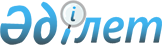 О внесении изменений в распоряжение Премьер-Министра Республики Казахстан от 30 декабря 2004 года N 383-рРаспоряжение Премьер-Министра Республики Казахстан от 20 мая 2005 года N 134-р

      Внести в  распоряжение  Премьер-Министра Республики Казахстан от 30 декабря 2004 года N 383-р "О мерах по реализации законодательных актов Республики Казахстан" следующие изменения: 

      в перечне нормативных правовых актов, принятие которых необходимо в целях реализации законодательных актов Республики Казахстан, утвержденном указанным распоряжением: 

      в графе 5 строки, порядковый номер 37: 

      в подпунктах 2), 4) слово "февраль" заменить словом "декабрь"; 

      в графе 5 строки, порядковый номер 63: 

      в подпунктах 3), 9), 24), 25) слова "февраль 2005 года" заменить словами "декабрь 2006 года"; 

      в подпункте 5) слово "февраль" заменить словом "сентябрь"; 

      в подпункте 10) слово "февраль" заменить словом "ноябрь".   

       Премьер-Министр 
					© 2012. РГП на ПХВ «Институт законодательства и правовой информации Республики Казахстан» Министерства юстиции Республики Казахстан
				